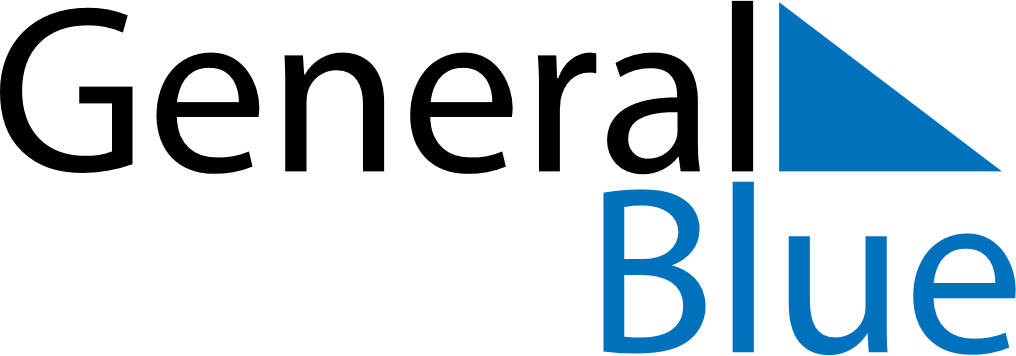 May 2023May 2023May 2023MadagascarMadagascarMONTUEWEDTHUFRISATSUN1234567Labour Day89101112131415161718192021Ascension Day22232425262728Africa Day293031Whit Monday